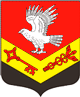 Муниципальное образование«ЗАНЕВСКОЕ   ГОРОДСКОЕ   ПОСЕЛЕНИЕ»Всеволожского муниципального района Ленинградской областиАДМИНИСТРАЦИЯПОСТАНОВЛЕНИЕ23.07.2018											№ 444 д. ЗаневкаОб утверждений Порядка разработки, корректировки,осуществления мониторинга и контроля реализации стратегии социально-экономического развития муниципального образования «Заневское городское поселение» Всеволожского муниципального района Ленинградской областиВ соответствии с Федеральными законами от 06.10.2003 № 131-ФЗ «Об общих принципах организации местного самоуправления в Российской Федерации», от 28.06.2014 № 172-ФЗ «О стратегическом планировании в Российской Федерации», Постановлением Правительства РФ от 08.08.2015 № 823 «Об утверждении Правил разработки, корректировки, осуществления мониторинга и контроля реализации стратегии социально-экономического развития Российской Федерации», уставом муниципального образования «Заневское городское поселение» Всеволожского муниципального района Ленинградской области, администрация муниципального образования «Заневское городское поселение» Всеволожского муниципального района Ленинградской области ПОСТАНОВЛЯЕТ: 1.Утвердить Порядок разработки, корректировки, осуществления мониторинга и контроля реализации стратегии социально-экономического развития муниципального образования «Заневское городское поселение» Всеволожского муниципального района Ленинградской области, согласно приложению.	2.Опубликовать настоящее постановление в официальных средствах массовой информации.3.Настоящее постановление вступает в силу со дня его официального опубликования.	4. Контроль за исполнением настоящего постановления возложить на заместителя главы администрации по общим и социальным вопросам Вандышеву О.В.Глава администрации								А.В. Гердий ПриложениеУТВЕРЖДЕНпостановлением администрацииМО «Заневское городское поселение»от  _23.07.2018_№  444Порядокразработки, корректировки, осуществления мониторинга и контроля реализации стратегии социально-экономического развития муниципального образования «Заневское городское поселение» Всеволожского муниципального района Ленинградской области1. Настоящий Порядок разработан в соответствии с Федеральным законом от 28.06.2014 № 172-ФЗ «О стратегическом планировании в Российской Федерации» (далее - Федеральный закон), постановлением Правительства Российской Федерации от 08.08.2015 № 823 «Об утверждении правил разработки, корректировки, осуществления мониторинга и контроля реализации стратегии социально-экономического развития Российской Федерации» и регламентирует процесс разработки, корректировки, осуществления мониторинга и контроля реализации стратегии социально-экономического развития муниципального образования «Заневское городское поселение» Всеволожского муниципального района Ленинградской области  (далее – стратегия, муниципальное образование).
	2. Стратегия является документом стратегического планирования, содержащим систему долгосрочных приоритетов, целей и задач муниципального управления, направленных на обеспечение устойчивого и сбалансированного социально-экономического развития муниципального образования.3. Стратегия разрабатывается в целях формирования муниципальной политики в сфере социально-экономического развития муниципального образования на долгосрочный период и выработки механизмов ее реализации.4. Стратегия разрабатывается и корректируется на основе правовых актов Президента Российской Федерации, Правительства Российской Федерации, Правительства Ленинградской области, муниципальных правовых актов, содержащих основные направления, приоритеты и цели социально-экономического развития, с учетом прогноза социально-экономического развития муниципального образования и бюджетного прогноза муниципального образования на долгосрочный период.5. Стратегия содержит:оценку достигнутых целей социально-экономического развития муниципального образования;приоритеты, цели, задачи и направления социально-экономической политики муниципального образования;показатели достижения целей социально-экономического развития муниципального образования, сроки и этапы реализации стратегии;ожидаемые результаты реализации стратегии;оценку финансовых ресурсов, необходимых для реализации стратегии;информацию о муниципальных программах, утверждаемых в целях реализации стратегии;иные положения, определяемые нормативными правовыми актами Ленинградской области и муниципального образования.6. Стратегия разрабатывается на период, не превышающий периода, на который разрабатывается прогноз социально-экономического развития муниципального образования на долгосрочный период.7. Разработка стратегии осуществляется каждые шесть лет. Дата начала разработки и перечень участников разработки стратегии определяются администрацией муниципального образования.8. В разработке стратегии принимают участие органы местного самоуправления муниципального образования, их структурные подразделения в соответствии со сферой ведения и все заинтересованные лица (далее - участники разработки стратегии). К разработке стратегии при необходимости привлекаются общественные и иные организации с учетом требований законодательства Российской Федерации о государственной, коммерческой, служебной и иной охраняемой законом тайне.9. Разработка стратегии осуществляется совместно с участниками разработки стратегии.10. Участники разработки стратегии представляют материалы для разработки стратегии.11. При необходимости в администрации муниципального образования создается рабочая группа по разработке проекта стратегии.12. С целью проведения общественного обсуждения проект стратегии размещается на официальном сайте муниципального образования в информационно-телекоммуникационной сети «Интернет».13. Проект стратегии согласовывается с участниками разработки стратегии и в установленном порядке вносится на рассмотрение совета депутатов муниципального образования.14. Стратегия утверждается решением совета депутатов муниципального образования.15. Мониторинг и контроль реализации стратегии осуществляются администрацией муниципального образования на основе данных официального статистического наблюдения, ежегодных отчетов о реализации основных направлений деятельности администрации муниципального образования, муниципальных программ, а также иной информации, представляемой территориальными органами федеральных органов исполнительной власти, органами исполнительной власти Ленинградской области.16. Информация о реализации стратегии ежегодно подготавливается администрацией на основании сведений, указанных в пункте 15 настоящего Порядка, и до 01 февраля, следующего за отчетным годом, представляется в совет депутатов муниципального образования.17. При необходимости администрацией муниципального образования по итогам рассмотрения информации, указанной в пункте 16 настоящего порядка, вносятся в совет депутатов муниципального образования предложения о корректировке стратегии.18. Стратегия размещается на официальном сайте муниципального образования в информационно-телекоммуникационной сети «Интернет» и федеральной информационной системе стратегического планирования в соответствии с приказом Минэкономразвития России от 11.11.2015 № 831 «Об установлении требований к форме уведомления об утверждении (одобрении) документа стратегического планирования или внесении в него изменений, порядка ее заполнения и представления».